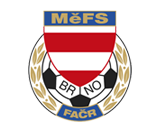 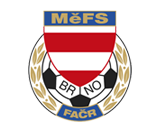 NOMINAČNÍ  LISTINAvýběru MěFS, hráčů U13Akce:                                     Přípravný kemp výběru hráčů U13	Místo, datum a čas srazu: 	16:45 hod v pátek 4. června 2021, areál TJ MCV BRNO,                                          Borky 1100/40, BrnoPředpokládané ukončení: 18:45 hod.	Nominační listina je současně žádostí o omluvení ve škole.Nominace hráčů U13 :Příjmení a jméno				 mateřský klubDokoupil Michal 				TJ Tatran KohoutoviceStejskal Filip 				FC Dosta Bystrc - KníničkyDubnický Petr 				FC Dosta Bystrc - KníničkyFrenc Jakub 					TJ Start BrnoPolcar Patrik 				TJ Start BrnoLorenc Vojtěch 				TJ Start BrnoŠlampa Petr 					TJ Start BrnoBrandejs Adam 				TJ Start BrnoJedlička Tomáš 				SK SlatinaKarafiát Jakub 				SK SlatinaSalzman Adam 				FC SoběšiceBlahák Zbyněk 				FC SoběšiceBlaha Denis 					FC SoběšiceHuryta Mikuláš 				FC MedlánkyDerka Jan 					FC MedlánkyŠtrubl Daniel 				FC MedlánkyBajgar Filip 					ČAFC Židenice 2011Jenyš Jiří 					ČAFC Židenice 2011Mifek Jan 					ČAFC Židenice 2011Vančura Matěj 				ČAFC Židenice 2011Rudolf Matyáš 				ČAFC Židenice 2011Michna Jáchym 				TJ Tatran BohuniceVybavení hráčů: kopačky, míč, chrániče holení, brankáři vlastní výstroj, kartičku pojištěnce.Náhradníci: Kratochvíl Denis (FC Svratka Brno), Janík Petr (TJ Tatran Bohunice)Trenéři: Šrámek Jiří, Záleský David vedoucí: Dvořák PetrV krajním případě lze vyrozumět telefonicky p. Šrámek Jiří – tel. 734572156.V případě neomluvené neúčasti nominovaných hráčů se klub vystavuje postihu dle článku 17 bod 3 RFS !V Brně 24.5.2021Mgr. Tomáš Němčanský, v.r.					               Mgr. Jan Maroši, v.r.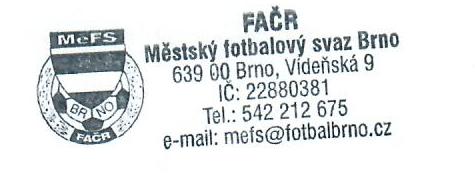 	předseda KM MěFS			     		                 předseda VV MěFSZa správnost:				                       Libor Charvát                  sekretář MěFS